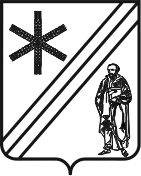 ПРОЕКТСОВЕТПАВЛОВСКОГО СЕЛЬСКОГО ПОСЕЛЕНИЯПАВЛОВСКОГО РАЙОНАР Е Ш Е Н И Е     от ________________________                                                       № ___________________	станица ПавловскаяОб установлении прейскуранта на услуги, оказываемые муниципальным унитарным предприятием жилищно-коммунального хозяйства             Павловского сельского поселения Павловского района, по сбору и транспортированию твёрдых коммунальных отходовВ соответствии с Федеральным законом Российской Федерации от 6 октября 2003 года № 131-ФЗ «Об общих принципах организации местного самоуправления в Российской Федерации», уставом Павловского сельского поселения Павловского района, рассмотрев расчеты и материалы, представленные муниципальным унитарным предприятием жилищно-коммунального хозяйства Павловского сельского поселения Павловского района, Совет Павловского сельского поселения Павловского района р е ш и л:1. Установить прейскурант на услуги, оказываемые муниципальным унитарным предприятием жилищно-коммунального хозяйства Павловского сельского поселения Павловского района, по сбору и транспортированию твёрдых коммунальных отходов (приложение).2. Признать утратившими силу решения Совета Павловского сельского поселения Павловского района: от 10 декабря 2015 года № 16/133 «Об установлении прейскуранта на услуги, оказываемые муниципальным унитарным предприятием жилищно-коммунального хозяйства Павловского сельского поселения Павловского района, по вывозу твёрдых коммунальных отходов»; от 14 декабря 2017 года № 44/354 «Об установлении прейскуранта на услуги, оказываемые муниципальным унитарным предприятием жилищно-коммунального хозяйства Павловского сельского поселения Павловского района, по сбору и транспортированию твёрдых коммунальных отходов». от 13 декабря 2018 № 59/456 «Об установлении прейскуранта на услуги, оказываемые муниципальным унитарным предприятием жилищно-коммунального хозяйства Павловского сельского поселения Павловского района, по сбору и транспортированию твёрдых коммунальных отходов».3. Поручить администрации Павловского сельского поселения Павловского района (Иванов) разместить настоящее решение на официальном сайте администрации Павловского сельского поселения Павловского района в сети «Интернет» (www.pavlovskoe-sp.ru).4. Обнародовать настоящее решение способом размещения на информационных стендах, расположенных на территории Павловского сельского поселения Павловского района.5. Контроль за выполнением настоящего решения возложить на постоянную комиссию Совета Павловского сельского поселения Павловского района по финансам, бюджету и налогам (Беленко).6. Решение вступает в силу после его официального обнародования.Глава Павловского сельского поселенияПавловского района							               В.Г.ИвановПредседатель Совета Павловскогосельского поселения Павловского района				             А.Р.КуликовПРИЛОЖЕНИЕк решению СоветаПавловского сельского поселенияПавловского районаот ________________ № _______ПРЕЙСКУРАНТна услуги, оказываемые муниципальным унитарным предприятием жилищно-коммунального хозяйства Павловского сельского поселенияПавловского района, по сбору и транспортированиютвёрдых коммунальных отходов* Подача спецтранспорта для населения рассчитывается от границы ст. Павловской, обозначенной информационными дорожными знаками, до обслуживаемого населенного пункта.Подача спецтранспорта для юридических лиц и индивидуальных предпринимателей рассчитывается от границы ст. Павловской, обозначенной информационными дорожными знаками, до места обслуживания, в соответствии с абонентским договором.Директор муниципального унитарного предприятияжилищно-коммунального хозяйстваПавловского сельского поселения Павловского района                                                                                   К.Н.Долгов№п/пНаименование работ и услугЕдиница измеренияСтоимость с учетом налога на добавленную стоимость, рубль1Услуги для населения по сбору и транспортированию твёрдых коммунальных отходов (в пределах Павловского сельского поселения)1м³360,722Услуги для юридических лиц и индивидуальных предпринимателей по сбору и транспортированию твёрдых коммунальных отходов контейнерами (в пределах Павловского сельского поселения)1м³408,33Услуги для юридических лиц и индивидуальных предпринимателей по сбору и транспортированию твёрдых коммунальных отходов (ручная загрузка) (в пределах (Павловского сельского поселения).1м³915,584Услуги по подаче контейнеровоза ( пробега), для сбора и транспортирования твердых коммунальных отходов контейнерами*1 км23,885Услуги по подаче мусоровоза ГАЗ 3307 с задней загрузкой ( пробега) *1 км21,426Услуги по подаче мусоровоза МАЗ 5337А2 с задней загрузкой ( пробега) *1 км36,59